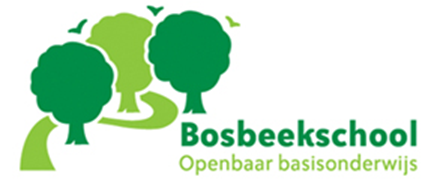 MR BosbeekschoolNotulen vergadering 6 december 2022  / aanvang 19.30 uurLocatie: Online – Microsoft TeamsAanwezig: Wouter, Eelco, Frans, Antoinette, Liesbeth, Mariëtte en LindyAfwezig: Anja en Daniëlle
1. Opening 								2. Begroting 2023 – Gasten; Els Goossens + Kan-Wah Hau (IJmare / financieen)Voorheen kreeg de MR inzage in de bovenschoolse begroting. Vanaf dit schooljaar ineens niet meer. Wij hebben onze vraagtekens hierbij. Waarom is hiervoor gekozen? Zal het in de toekomst ook zo gaan? Wij hebben in ieder geval de behoefte om deze gegevens wel ieder jaar te bekijken. Ook hebben we behoefte aan verduidelijking rondom het onderwerp 'bovenschoolse exploitatie'. Vorig schooljaar moest de Bosbeekschool een groot bedrag bijdragen (solidariteitsprincipe) en we willen graag begrijpen waarom dit zo is. Hoe komt de verdeling tot stand? Ook zijn we benieuwd hoe het verdelen van 'de frictiepot' in zijn werking gaat. We hebben ook de GMR bevraagd over ditgeen. Voor hen is dit ook nog niet duidelijk. Els heeft n.a.v. onze vragen het begrotingsproces toegelicht. Maar onze vragen werden hierdoor nog niet beantwoord. De MR geeft daarom nog steeds een negatief advies over de begroting van 2023. Els en Kan-Wah geven aan dat ze met elkaar in gesprek gaan. Ze nemen onze punten mee en gaan er serieus naar kijken. Ze gaan met elkaar bekijken welke informatie ze ons kunnen verschaffen om het bovenstaande helder te krijgen. 3.  Discussie/mededelingen directie (Wouter Sommers)                     Personele zakenVacature groep ½ a Tot februari is er een leerkracht voor de donderdag en vrijdag gevonden. We zijn hard op zoek naar een leerkracht om de vacature op te vullen. POS (schoolondersteuningsprofiel) -Het schoolondersteuningsprofiel (zorgstructuur) is opnieuw bekeken door Wouter en Lisette (IB). -Afspraak: voor 14 december dit document lezen. Opmerkingen naar Wouter sturen.Ontruimingsplan Het ontruimingsplan heeft een update gekregen. Iedere dag is er iemand van de BHV groep aanwezig op een verdieping. Situatie schoolwerkplaats Er bestaat een kans dat de schoolwerkplaats moet gaan sluiten (leerlingaantal is te laag / 2x onvoldoende gescoord met inspectiebezoek). Dit zorgt voor onrust. In februari/maart zal er meer duidelijkheid zijn. Als de schoolwerkplaats gaat sluiten dan gaan de besturen en het samenwerkingsverband met elkaar in overleg. Er wordt dan op zoek gegaan naar een geschikte school voor iedere leerling. Het gaat om 65 kinderen.FormatieIs er al een eerste inzicht?  prognose: 261 leerlingen – 1 februari 2023 Gesprekken IJmare – februari / maart. Modelschool in de gaten houden. 4. Lopende zaken f.  TSO In januari heeft Wouter een groot overleg met Partou. Voorafgaand aan dit gesprek willen we hen een lijstje toesturen met punten die besproken moeten worden. Zo willen we hen bevragen over het contract. Hierin staat dat er 1 medewerker beschikbaar is voor 15 kinderen. Dit is zeker niet het geval. De personele bezetting is nu te laag. Zijn ze van plan om vrijwilligers te regelen?Verder zijn we benieuwd hoe Partou gaat realiseren dat weer alle kinderen eerst een broodje gaan eten. Hier moet een oplossing voor komen. Wouter heeft binnenkort ook een afspraak met de medewerkers. Tijdens deze afspraak gaat hij onze schoolregels en onze werkwijze (vreedzame school) opnieuw toelichten. De touwtjes moeten weer aangetrokken worden. In de pauze is er nu veel onrust, kinderen zijn ontzettend druk tijdens het broodje eten en rennen bijvoorbeeld in de schoolHet bovenstaande willen we ook binnen de OT's bespreken.  	g.  OR/vrienden van de BosbeekschoolEelco neemt telefonisch contact op met Wouter Hogeland.h.  Verkeersveiligheid rondom schoolEr is een appgroep met de projectleider vanuit de gemeente, samen met buurtbewoners. Maart 2023 zullen ze starten met het uitvoeren van het plan.We moeten de ouders blijven informeren. i.   Vergroening schoolpleinVerschillende offertes worden vergeleken. Volgende week vergadering. Januari/Februari wordt er een begin gemaakt met het groene schoolplein.j.   GMR vergadering 7 december Niemand van onze MR gaat/kan heen. 5. Evaluatie van discussie directie – besloten (alleen MR leden)		6. Communicatie -						7. Ingekomen stukken	 -   					8. Actielijst (doorgenomen)						9. Rondvraag - 							 Actielijst:Wouter-Draaiboek COVID-19 2022-2023 op de website plaatsen. Kijken of dit lukt omdat het een nieuwe website is. Er ligt een vraag bij het bureau 'Indrukwekkend'. Zij zijn het aanspreekpunt voor de website. Hoe kunnen we notulen en het draaiboek op onze website plaatsen?-Hand-out/ folder over de schoolontwikkelingsplannen maken zodat we die met kennismakingsgesprekken kunnen meegeven. Wouter is hiermee bezig. Eelco- Eelco belt Alexander i.v.m. onderstaande punten gedaan-Vragen of Alexander het jaarverslag stichting 'Vrienden van de Bosbeekschool' wil maken. -Vragen of de stichting ‘Vrienden van de Bosbeekschool’ wil realiseren dat 	Wouter de rekening kan bekijken i.v.m. het groene schoolplein.-Rekening OR binnen Stichting Vrienden van de Bosbeekschool is  gerealiseerd. Gebruikersovereenkomsten liggen klaar om getekend te worden. Vragen wanneer men dit kan komen doen. -Stuurt Anouk (GMR) een mailtje n.a.v. vergadering 6 december / bovenschoolse uitgavenAnjaOuderpagina van de website bekijken. -Anja maakt een vragenlijst voor de Partou ouder tevredenheidsonderzoek. Anja / Daniëlle-Voor de vergadering met Partou in januari alvast een e-mail versturen naar Partou met alle punten die we willen bespreken. Op deze manier kan Partou zich voorbereiden. Lindy-OT's benaderen over het onderwerp Partou. De leerkrachten vragen om op papier te zetten wat ze graag besproken zien worden tijdens de vergadering in januari. De bespreekpunten mogen naar Wouter gestuurd worden. GedaanMR: -Schoolondersteuningsprofiel: voor 14 december gelezen hebben. Opmerkingen n.a.v. dit document naar Wouter sturen.  Een keer voor op de agenda: -17 januari: formatie-OR verantwoording 2021/2022-6 maart: voortgang rekenmethode -Alternatieve schoolweek (proces blijven volgen / in de gaten blijven houden)-NPO gelden (Volgend schooljaar.....bedrag)